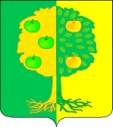 АДМИНИСТРАЦИЯ МИЧУРИНСКОГО СЕЛЬСКОГО ПОСЕЛЕНИЯДИНСКОГО РАЙОНАПОСТАНОВЛЕНИЕот 08.09.2017г.		                                  		        	              № 90поселок АгрономО проведении конкурса на право заключения договора аренды муниципального имущества казны муниципального образования Мичуринское сельское поселение – объектов теплоснабжения В соответствии с Гражданским Кодексом Российской Федерации, Федеральным Законом от 06.10.2003 года № 131-ФЗ «Об общих принципах организации местного самоуправления в Российской Федерации», Федеральным законом от 26.07.2006 № 135-ФЗ «О защите конкуренции», Федеральным законом от 27.07.2010 года № 190-ФЗ «О теплоснабжении», Приказом Федеральной антимонопольной службы от 10.02.2010 № 67 «О порядке проведения конкурсов или аукционов на право заключения договоров аренды, договоров безвозмездного пользования, договоров доверительного управления имуществом, иных договоров, предусматривающих переход прав в отношении государственного или муниципального имущества, и перечне видов имущества, в отношении которого заключение указанных договоров может осуществляться путем проведения торгов в форме конкурса» (в редакции Приказа ФАС России от 20.10.2011 N 732), Положением о порядке управления и распоряжения объектами муниципальной собственности муниципального образования Мичуринское сельское поселение Динского района, в редакции решения Совета от 28.03.2013 года № 283-49/2 «О внесении изменений в решение Совета Мичуринского сельского поселения от 26.07.2012 года № 222-40/2 «О Положении о порядке управления и распоряжения объектами муниципальной собственности муниципального образования Мичуринское сельское поселение Динского района», руководствуясь Уставом муниципального образования    Мичуринское    сельское    поселение    Динского    района, п о с т а н о в л я ю:1. Организовать и провести конкурс открытый по составу участников на право заключения договора аренды муниципального имущества казны муниципального образования Мичуринское сельское поселение – объектов теплоснабжения, согласно приложения №1 (далее – конкурс).2. МКУ «Централизованная бухгалтерия Мичуринского сельского поселения» (Паклонская) подготовить отчет об оценке рыночной стоимости годовой арендной платы за пользование муниципальным имуществом, указанным в п.1.3. Создать комиссию по проведению конкурса на право заключения договора аренды муниципального имущества и утвердить ее состав, согласно приложению №2 (далее – комиссия).4. Утвердить Положение о комиссии, согласно приложению №3.5. Назначить заместителя главы Мичуринского сельского поселения Рассамаха О.А. председателем комиссии по проведению конкурса.6. Утвердить предмет конкурса:Лот №1 - продажа права на  заключение договора аренды- Котельная № 18 - нежилое здание,   расположенное по адресу:  Краснодарский край, Динской район, пос. Зарождение, ул. Садовая, 1а, общей площадью 49,7 кв.м, в том числе  оборудование:         - комплекс учета  расхода газа        - котел КС -1        - котел КС -1        -оборудование  ХВО- счетчик газовый РГ- 400.- Тепловая трасса, расположенная по адресу:  Краснодарский край, Динской район, пос. Зарождение, ул. Садовая, 1а, протяженностью 200 м.- Тепловая трасса, расположенная по адресу:  Краснодарский край, Динской район,  пос. Агроном, ул. Вокзальная, ул. Гаражная, ул. Почтовая.  Протяженность  4,731 км, в подземном лотковом  исполнении - 4,138 км,  в наземном исполнении – 0,593 км.7. Установить:7.1. Место проведения конкурса: Российская Федерация, Краснодарский край, Динской район, поселок Агроном, ул. Почтовая, 14, каб. №22.7.2. Дату проведения конкурса – 24.10.2017 года.7.3. Время начала проведения конкурса – 15.00 часов по московскому времени.7.4. Срок подачи заявок на участие в конкурсе – с  20.09.2017 по 20.10.2017 года включительно с 9.00 до 16.00 по московскому времени в рабочие дни по адресу: Российская Федерация, Краснодарский край, Динской район, поселок Агроном, улица Почтовая, 14, каб. № 23, контактный телефон  8(86162) 78-1-91 (контактное лицо – Коженец Т.Г.) .7.5. Дату начала и окончания рассмотрения поступивших заявок и отбор претендентов на участие в конкурсе – 23.10.2017 года.7.6. Форму конкурса  –  конкурс, открытый по составу участников.7.7. Установить: - начальную (минимальную) ежегодную цену аренды муниципального имущества, являющегося предметом конкурса, в размере рыночной стоимости арендной платы, определенной по результатам рыночной оценки на основании отчета № 377-17-070 от 04.09.2017г. независимого оценщика в сумме 101582,00  руб. (сто одна тысяча пятьсот восемьдесят два рубля 00 копеек), с учетом НДС.7.8.  Внесение задатка для участия в конкурсе в размере месячной арендной платы, составляющей сумму 8465 руб. 17 коп. (восемь тысяч четыреста шестьдесят пять рублей 17 копеек).8. Утвердить:        8.1. Документацию по проведению конкурса, согласно приложения №4.                                                            8.2. Извещение о проведении конкурса, согласно приложения №5.9. Комиссии (Рассамаха):9.1. Разместить 19.09.2017 года извещение о проведении конкурса на официальном сайте Российской Федерации http://torgi. gov.ru и на официальном сайте администрации Мичуринского сельского поселения www.michurinskoe.org. 9.2. По итогам проведения конкурса оформить необходимую документацию в соответствии с действующим законодательством.9.3. В течении 10 дней со дня размещения на официальном сайте Российской Федерации http://torgi. gov.ru протокола об итогах проведения конкурса предоставить для подписания победителю конкурса три экземпляра проекта договора аренды муниципального имущества.  10. Контроль за выполнением настоящего постановления оставляю за собой.11. Постановление вступает в силу со дня его подписания.Глава Мичуринского сельского поселения 				      В.Ю. ИвановПриложение № 2 к постановлению администрацииМичуринского сельского поселенияДинского районаот 08.09.2017 г. № 90СОСТАВКомиссии по проведению конкурса по продаже по предоставлению  права на заключение договора аренды муниципального имущества Мичуринского сельского поселения Динского районаРассамаха Ольга Александровна -заместитель главы  Мичуринского сельского поселения - председатель комиссии Безуглая Вероника Владимировна начальник финансового отдела администрации Мичуринского сельского поселения - заместитель председателя комиссии  Коженец Татьяна Геннадьевна бухгалтер  МКУ «Централизованная бухгалтерия  Мичуринского сельского поселения» - секретарь комиссии  (по согласованию)Члены комиссии:Рябков Станислав Сергеевич начальник отдела по вопросам   ЖКХ и ЧС администрации Мичуринского сельского поселенияКиселев Александр Николаевич ведущий специалист администрации Мичуринского сельского поселения Мхитарян Славик Кярамович директор  МКУ «По обеспечению хозяйственной деятельности администрации Мичуринского сельского поселения»  Дружинин Евгений Владимировичдепутат Мичуринского сельского поселения (по согласованию)  